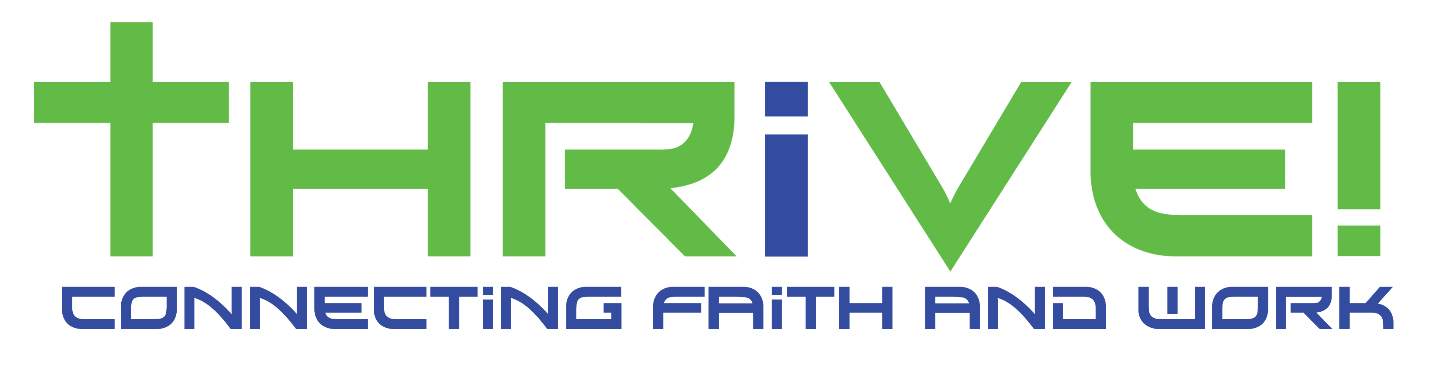 Thrive! Keynote:Steve BeamanSteveb@meanttosoar.com(763) 234-7791Title: Raising Up The Next Generation of LeadersDescription: Who will follow in your footsteps when it is time for you to leave the business? How do you know they will be a great leader? What are you doing right now so that the business will be able to function without you? Find out how you can answer these questions and more. Category: Professional GrowthManagement Leadership StrategiesBusiness DevelopmentLeadership Management StrategiesAddition Topics: